Инна Витальевна Крылова, директорНаталья Николаевна Нагайченко, к.п.н., заместитель директора по УВР ГБОУ школа №639 с углубленным изучением иностранных языков Невского района Санкт-ПетербургаПрограмма «По Санкт-Петербургу  с ЮНЕСКО» как основа интеграционной модели внеурочной деятельностиВо все времена в процессе формирования и развития личности проблемы воспитания нравственности носят актуальный характер. Социальные нормы, культура, традиции и система морали изменяются, но суть духовности почти не меняется: ценность человека, живущего по законам добра и справедливости, совести и чести, любви к своей Родине и семье  остается прежней. Поэтому обществом вырабатываются множество разнообразных средств, функцией которых является регуляция поведения человека во всех сферах его жизни и деятельности.Сегодня формирование духовной нравственности, т. е. перевод моральных норм, правил и требований в знания, навыки и привычки поведения личности и осознанное и неуклонное их соблюдение, становится ведущей целью современного образования: в дошкольном детском учреждении, в семье, в школе, в специальных учебных заведениях, на улице, во взаимоотношениях, отношениям к культурным ценностям и т. д. Об актуальности духовно-нравственного воспитания свидетельствуют многие кризисные явления в молодежной среде, а также следующие положения:- общество нуждается в подготовке широко образованных, высоконравственных людей, обладающих не только знаниями, но и нравственными чертами личности;- человек живет и развивается, окруженный множеством разнообразных источников сильного воздействия на него как позитивного, так и негативного характера, которые оказывают существенное влияние на неокрепший интеллект и чувства ребенка, на формирующуюся сферу нравственности;- нравственное воспитание важно и потому, что оно не только обеспечивает поведение школьника, соответствующее моральным нормам, но и формирует у него осознание сопричастности к жизни общества, личной ответственности.Проблема нравственного воспитания подрастающего поколения в условиях современной России требует поиска новых моделей педагогической деятельности, позволяющих эффективно организовать воспитательный процесс, адаптированный к запросам современного подростка. В качестве ядра содержания духовно-нравственного воспитания может выступать культура, под которой понимаются личностно-освоенные в деятельности духовные ценности, происходит процесс социализации личности, формирование моральных качеств, эстетической культуры и гражданского сознания, развитие коммуникативных способностей, эмоционально-ценностного отношения к окружающему миру и толерантности. Таким образом, образовательная среда школы ориентируется на достижение предметных, метапредметных и личностных результатов и определяет развитие личности ребенка как основную цель. Решение задач воспитания и социализации школьников с позиции духовно-нравственного развития в контексте национального воспитательного идеала эффективно в рамках организации внеурочной деятельности, реализуемой образовательным учреждением в соответствии с ФГОС ООО. С целью обеспечения высокого качества образования в условиях современной школы возникает необходимость построения новых функциональных моделей деятельности, базирующейся на принципе полноты образования. Последнее означает, что в школе базовое (основное) и дополнительное образование детей могут стать равноправными, взаимодополняющими друг друга компонентами, и тем самым будет создано единое образовательное пространство, необходимое для полноценного личностного развития каждого ребенка, в т.ч. по индивидуальным образовательным маршрутам.Для решения вышеобозначенных задач авторским коллективом ГБОУ школы №639 с углубленным изучением иностранных языков Невского района Санкт-Петербурга была разработана образовательная программа «По Санкт-Петербургу   с ЮНЕСКО». Идеология данной программы опирается на  идеологическую основу ФГОС основного общего образования -  «Концепцию духовно-нравственного развития и воспитания личности гражданина России» и направлена на развитие процессов интеграции общего и дополнительного образования.В ФГОС ООО определены рамочные параметры организации внеурочной деятельности, что позволяет выбирать наиболее оптимальные модели и подходы к организации внеурочной деятельности в основной школе. Авторами программы «По Санкт-Петербургу с ЮНЕСКО» был проведен анализ существующих моделей и сделан выбор в пользу интеграционной модели внеурочной деятельности в контексте духовно-нравственного воспитания обучающихся на основе подхода, определяющего внеурочную деятельность как пространство воспитания и социализации подростков (рисунок 1). Ценность разработанной интеграционной модели заключается в определенной структурной и организационной гибкости, легкой адаптации к социокультурным условиям Санкт-Петербурга и традициям образовательного учреждения посредствам виртуального пространства, включающего в себя мультимедийный учебно-методический комплекс и интернет-ресурсы.Рисунок 1.   Общая схема интеграционной модели организации внеурочной деятельности Содержание программы  внеурочной деятельности «По Санкт-Петербургу с ЮНЕСКО» Реализация разработанной модели внеурочной деятельности с позиции пространственно-временного значения опирается на следующие основные существенные формы:«событие» как яркое, но краткосрочное включение школьников и педагогов для совместного создания или организации того или иного дела (историческое событие, праздник, соревнование, дискуссия, обсуждение возникшей проблемы);«образовательная встреча» – это достаточно широкая по сути и комплексная по содержанию форма внеурочной деятельности, означающая встречу с новым жизненным опытом, с искусством, с другим человеком («исторический салон», встреча с интересным человеком, дискуссионный клуб, социальная проба и др.);«путешествие» рассматривается как поездка, передвижение пешком по какой-либо территории с целью их изучения, расширения своего культурного кругозора и круга общения (экскурсия, виртуальное путешествие, видео-экскурсия и др.);«погружение в культуру» – организация и специально продуманное содержание деятельности, направленное на создание единого образовательного пространства для творческого освоения детьми ценностей истории и культуры разных эпох и народов (фестиваль, исторический день, конференция и др.).Программа «По Санкт-Петербургу с ЮНЕСКО» адресована обучающимся 7-9-х классов, рассчитана на три года обучения и решает следующие актуальные образовательные задачи:сформировать у обучающихся культурологическое миропонимание и осмысление ими культуры как пространства культуротворческой деятельности;развить историческую интуицию и познавательную активность обучающихся к изучению достопримечательностей Санкт-Петербурга через вовлечения ребят в интегративную культурно-образовательную деятельность за счет воссоздания событийного контекста, связанного с культурно-историческим наследием города, включенного в Список объектов ЮНЕСКО;предоставить обучающимся возможность проектного действия, самостоятельного пополнения, переноса и интеграции знания по индивидуальным образовательным маршрутам средствами современных информационно-коммуникативных технологий;обеспечить единое образовательное пространство для получения опыта совместных действий по организации и планированию учебного сотрудничества с учителем и сверстниками, практическому освоению морально-этических принципов общения и сотрудничества;обеспечить доступность к самостоятельному изучению культурно-исторического наследия Санкт-Петербурга любому пользователю сети интернет за счет широкого спектра интерактивного дидактического материала, игровых компонентов и мультимедийных проектов. Формы занятий определяются вариативными моделями организации внеурочной деятельности конкретного образовательного учреждения.  Содержание программы объединено в тематические блоки: «Исторический центр Санкт-Петербурга», «Дворцово-парковые ансамбли пригородов  Санкт-Петербурга», «Памятники  культурного наследия регионального значения». Уникальные преимущества программы «По Санкт-Петербургу с ЮНЕСКО» заключаются в игровой компоненте разработанного мультимедийного учебно-методического комплекса с выходом в интернет (www.spbunesco.org), каждая web-страница которого имеет свое смысловое поле.Страница «О программе» позволяет посетителю понять суть и миссию программы, познакомиться с организацией сайта.  Страница «О ЮНЕСКО» включает несколько подстраниц-разделов и знакомит посетителей с миссией и основными целями ЮНЕСКО, предлагает ссылки на официальные сайты организаций, связанных с деятельностью ЮНЕСКО, включает различные интеллектуальные и творческие задания для участников программы. Страница «Блокнот путешествий» (рисунок 2) выступает в роли методического конструктора для проведения занятий учителем и как интеллектуальный ориентир для учеников, позволяющий получить им опыт самостоятельного приобретения необходимых знаний; неформальный путеводитель с интеллектуальными, познавательными заданиями и увлекательное интерактивное пространство, которое наполняется самими участниками программы.Рисунок 2. Страница «Блокнот путешествий»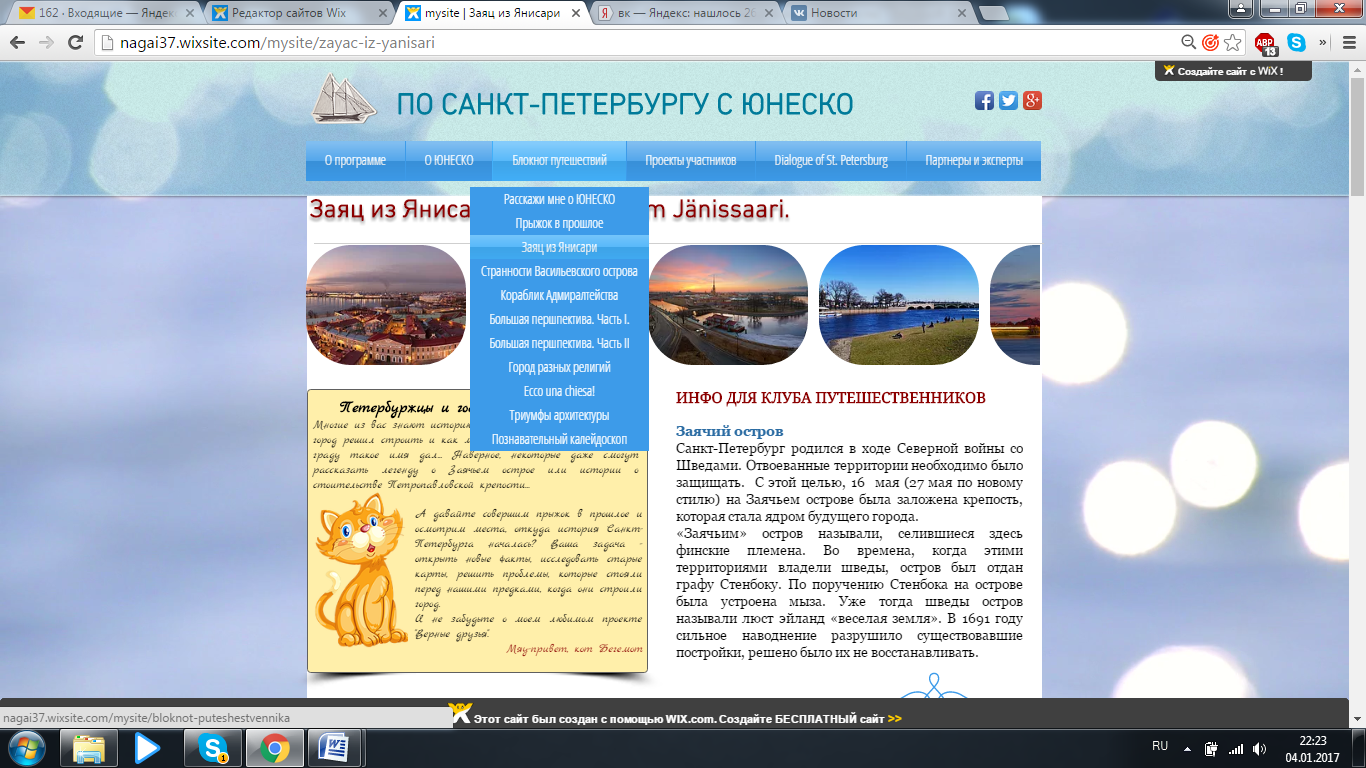 Методические рекомендации для выполнения ребятами индивидуально или коллективно, на занятиях в классе или на домашнем компьютере интернет-проектов по темам размещены на страницах «Проекты участников» (рисунок 3), которые сконструированы в специальном формате и содержат следующие тематические поля: основные правила проекта, фотографию-мотиватор, поле с описанием основной идеи проекта, проектное задание, полезную информацию, ссылки на учреждения дополнительного образования, творческие и интеллектуальные задания, поле для комментария проекта.Рисунок 3. Страница «Блокнот путешествий»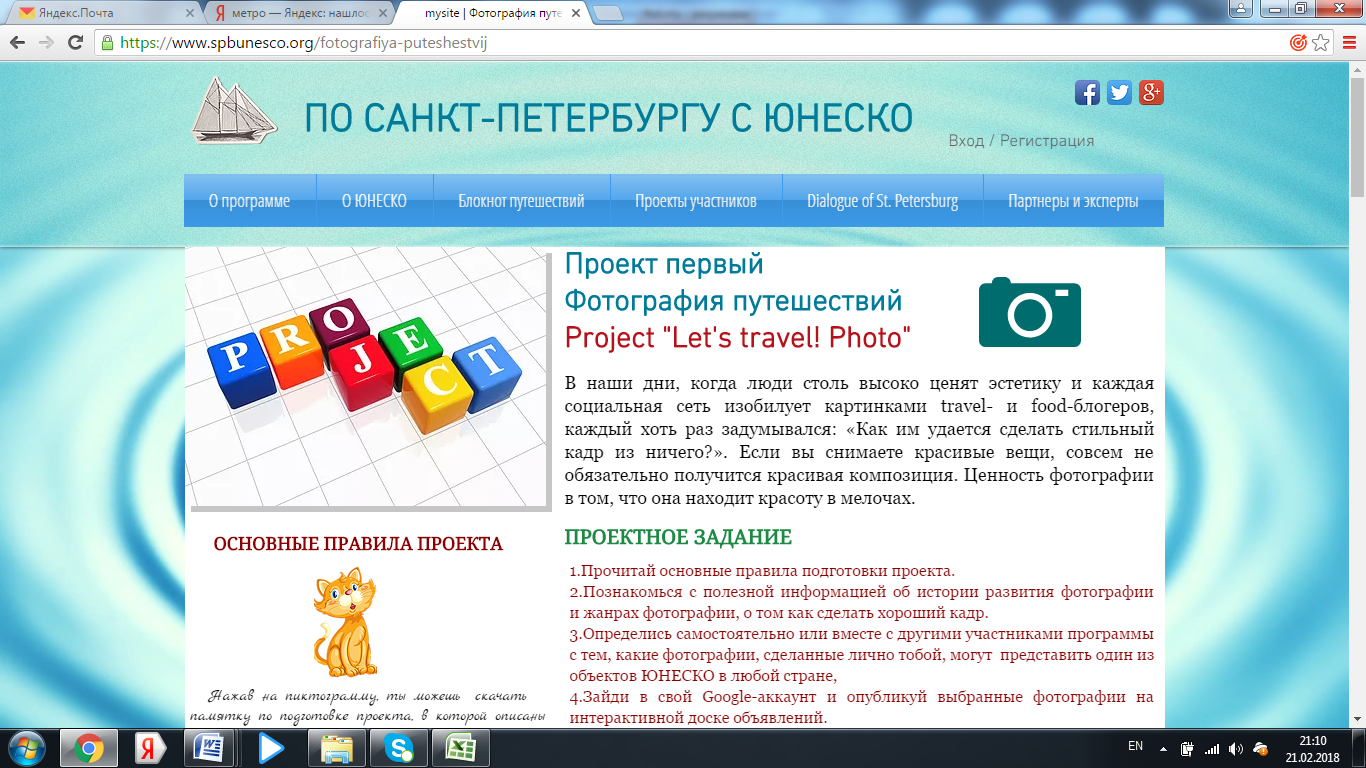 Участникам программы из других стран предлагается информация на странице «Dialogue of St.Petersburg», обобщающая познавательный материал об объектах ЮНЕСКО в Санкт-Петербурге на английском, французском и немецком языках. Разработана страница «Партнеры и эксперты» для знакомства посетителей сайта с  мнением партнеров и экспертов о программе, в число которых входят Национальный координационный центр Ассоциированных школ ЮНЕСКО, Кафедра ЮНЕСКО РГПУ им.А.И.Герцена, Комитет по государственному контролю, использованию и охране памятников истории и культуры, Санкт-Петербургская академия постдипломного педагогического образования, Русский музей, Эрмитаж и другие социальные партнеры.Важно, что сайт программы «По Санкт-Петербургу с ЮНЕСКО» живой. Он постоянно расширяется за счет выполненных ребятами телекоммуникационных проектов, творческих заданий, видео-экскурсий, в т.ч. на иностранных языках, презентаций о достопримечательностях города, авторских фотографий и рисунков. Таким образом, инновационный опыт ГБОУ школы №639 наглядно демонстрирует возможность построения в контексте духовно-нравственного воспитания целостного образовательного пространства как условия формирования гражданской и культурной самоиндентификации личности обучающегося, обеспечения успешной адаптации подростка к современной социокультурной среде,  развития системы поддержки талантливых детей на основе сочетания системно-деятельностного подхода, гуманитарно-культурологической теории  содержания образования  и культурно-исторической теории развития личности.